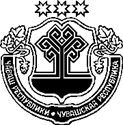 ЗАКОН ЧУВАШСКОЙ РЕСПУБЛИКИО ВНЕСЕНИИ ИЗМЕНЕНИЯ В СТАТЬЮ 3 ЗАКОНА ЧУВАШСКОЙ РЕСПУБЛИКИ "О СОЦИАЛЬНОЙ ПОДДЕРЖКЕ ОТДЕЛЬНЫХ КАТЕГОРИЙ ГРАЖДАН ПО УПЛАТЕ ВЗНОСА НА КАПИТАЛЬНЫЙ РЕМОНТ ОБЩЕГО ИМУЩЕСТВАВ МНОГОКВАРТИРНОМ ДОМЕ"ПринятГосударственным СоветомЧувашской Республики5 сентября 2019 годаСтатья 1Внести в абзац первый статьи 3 Закона Чувашской Республики 
от 8 апреля 2016 года № 14 "О социальной поддержке отдельных категорий граждан по уплате взноса на капитальный ремонт общего имущества  в многоквартирном доме" (Собрание законодательства Чувашской Республики, 2016, № 4; газета "Республика", 2018, 24 октября) изменение, изложив его в следующей редакции: "Компенсация расходов на уплату взноса на капитальный ремонт общего имущества в многоквартирном доме предоставляется гражданам, указанным в статье 1 настоящего Закона, на одно жилое помещение по месту жительства. Компенсация расходов на уплату взноса на капитальный ремонт общего имущества в многоквартирном доме не предоставляется гражданам, указанным в статье 1 настоящего Закона, при наличии у них подтвержденной вступившим в законную силу судебным актом непогашенной задолженности по оплате жилых помещений и коммунальных услуг, в том числе по уплате взноса на капитальный ремонт общего имущества в многоквартирном доме, которая образовалась за период не более чем три последних года.".Статья 2Настоящий Закон вступает в силу с 1 января 2021 года.г. Чебоксары11 сентября 2019 года№ 56ГлаваЧувашской РеспубликиМ. Игнатьев